Instituto de Educação Infantil e JuvenilOutono, 2020. Londrina, 04 de Junho.Nome: ____________________________________ Turma: 5º ano.Área do conhecimento: Educação Física | Professor: LeandroEDUCAÇÃO FÍSICA – Ginástica 2Como está sua coordenação e agilidade? Vamos aquecer nosso corpo começando com a série de exercícios mais praticada no mundo todas as manhãs – radio taiso. https://youtu.be/0xfDmrcI7OI?t=38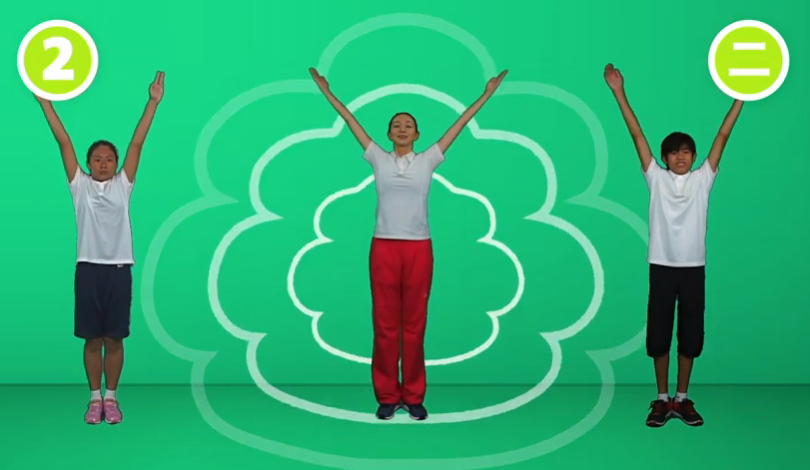 Agora vamos fazer outros exercícios como meu amigo Robson Furlan. Vamos fazer tudo que ele fizer.  https://youtu.be/hIeVewuMW3A 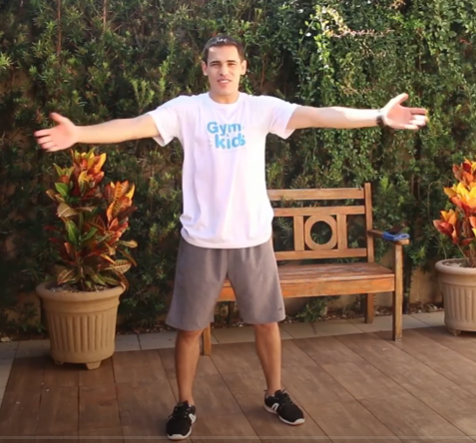 • Muito bom! Envie foto ou vídeo de você realizando essa atividade para sua professora!